办公资源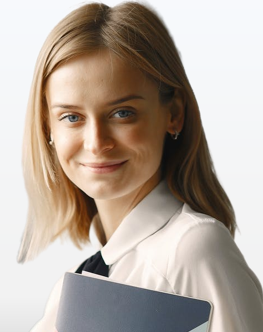 [ 求职意向：实习医生 ]131XXXXXXXX	上海市浦东新区	XXX@qq.com工作经历2013.06-至今	XXX大学第三附属医院	康复科（临床护士）在护士长领导和护师指导下，做好临床病人基础护理工作。负责照料病人，全面了解情况，重点是危重病人；负责抢救病人、新入院、手术及其它特殊检查病人。 执行各种临时医嘱，如理疗、针灸、运动治疗室等工作。校外实践2013.06-至今	XX医院	实习护士在手术室、神经内科及康复、呼吸科、外科、ICU、、心内科及内分泌、妇科科、产科、精神科、血透、社区等10个月的科室轮转实习。跟随带教老师完成当班工作。并得到带教领导及校领导的好评。2011.09-2011.10	XXX医院	见习护士跟随导师在见习科室学习骨科、脑外科的知识。负责护士日常工作，实践完成导师分配的任务。校内实践2009.09-2013.03	XXX卫生学校	学生会文艺部副部长负责与部员组织学校的各种文艺活动及配合其他部门的工作，增强了自己团队合作意识及默默奉献的精神。通过组织每年的文艺活动，提高了我的组织能力与协调能力。在班内担任组织委员充分利用课余时间，积极参加如社区医院服务等。自我评价我还有很多不足的地方，如实践经验不足、希望能有机会进入贵院工作学习，能够将校所学的理论知识与临床技能相结合，我会在今后的工作中不断学习并向周围的各位老师虚心的请教，不断完善自己，因为时间是锻炼人与检验人最好的武器。所以我会争取早日做一名优秀的白衣天使。感谢您在百忙之中阅读我的求职简历,愿贵医院给我一次尝试工作的机会，成为一名合格的护士！ 最后祝贵院事业蒸蒸日上！衷心感谢您的审阅！